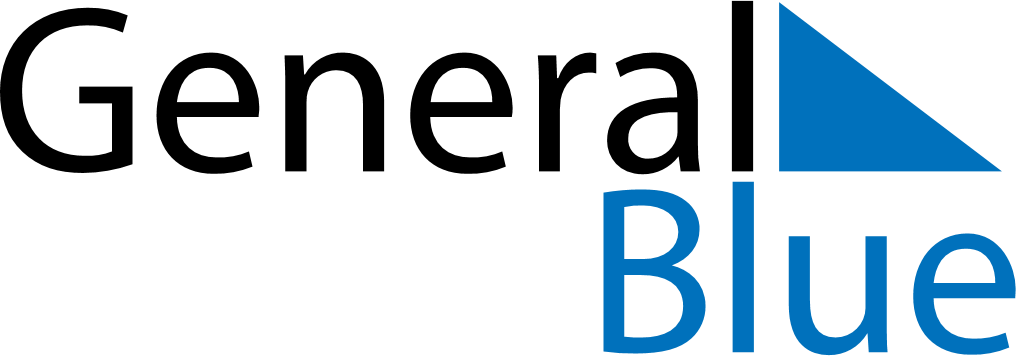 October 2024October 2024October 2024October 2024October 2024October 2024Preston, England, United KingdomPreston, England, United KingdomPreston, England, United KingdomPreston, England, United KingdomPreston, England, United KingdomPreston, England, United KingdomSunday Monday Tuesday Wednesday Thursday Friday Saturday 1 2 3 4 5 Sunrise: 7:12 AM Sunset: 6:48 PM Daylight: 11 hours and 35 minutes. Sunrise: 7:14 AM Sunset: 6:45 PM Daylight: 11 hours and 31 minutes. Sunrise: 7:16 AM Sunset: 6:43 PM Daylight: 11 hours and 26 minutes. Sunrise: 7:18 AM Sunset: 6:40 PM Daylight: 11 hours and 22 minutes. Sunrise: 7:20 AM Sunset: 6:38 PM Daylight: 11 hours and 18 minutes. 6 7 8 9 10 11 12 Sunrise: 7:21 AM Sunset: 6:35 PM Daylight: 11 hours and 14 minutes. Sunrise: 7:23 AM Sunset: 6:33 PM Daylight: 11 hours and 9 minutes. Sunrise: 7:25 AM Sunset: 6:31 PM Daylight: 11 hours and 5 minutes. Sunrise: 7:27 AM Sunset: 6:28 PM Daylight: 11 hours and 1 minute. Sunrise: 7:29 AM Sunset: 6:26 PM Daylight: 10 hours and 57 minutes. Sunrise: 7:31 AM Sunset: 6:24 PM Daylight: 10 hours and 52 minutes. Sunrise: 7:32 AM Sunset: 6:21 PM Daylight: 10 hours and 48 minutes. 13 14 15 16 17 18 19 Sunrise: 7:34 AM Sunset: 6:19 PM Daylight: 10 hours and 44 minutes. Sunrise: 7:36 AM Sunset: 6:16 PM Daylight: 10 hours and 40 minutes. Sunrise: 7:38 AM Sunset: 6:14 PM Daylight: 10 hours and 36 minutes. Sunrise: 7:40 AM Sunset: 6:12 PM Daylight: 10 hours and 31 minutes. Sunrise: 7:42 AM Sunset: 6:10 PM Daylight: 10 hours and 27 minutes. Sunrise: 7:44 AM Sunset: 6:07 PM Daylight: 10 hours and 23 minutes. Sunrise: 7:46 AM Sunset: 6:05 PM Daylight: 10 hours and 19 minutes. 20 21 22 23 24 25 26 Sunrise: 7:47 AM Sunset: 6:03 PM Daylight: 10 hours and 15 minutes. Sunrise: 7:49 AM Sunset: 6:01 PM Daylight: 10 hours and 11 minutes. Sunrise: 7:51 AM Sunset: 5:58 PM Daylight: 10 hours and 7 minutes. Sunrise: 7:53 AM Sunset: 5:56 PM Daylight: 10 hours and 3 minutes. Sunrise: 7:55 AM Sunset: 5:54 PM Daylight: 9 hours and 58 minutes. Sunrise: 7:57 AM Sunset: 5:52 PM Daylight: 9 hours and 54 minutes. Sunrise: 7:59 AM Sunset: 5:50 PM Daylight: 9 hours and 50 minutes. 27 28 29 30 31 Sunrise: 7:01 AM Sunset: 4:48 PM Daylight: 9 hours and 46 minutes. Sunrise: 7:03 AM Sunset: 4:45 PM Daylight: 9 hours and 42 minutes. Sunrise: 7:05 AM Sunset: 4:43 PM Daylight: 9 hours and 38 minutes. Sunrise: 7:07 AM Sunset: 4:41 PM Daylight: 9 hours and 34 minutes. Sunrise: 7:08 AM Sunset: 4:39 PM Daylight: 9 hours and 30 minutes. 